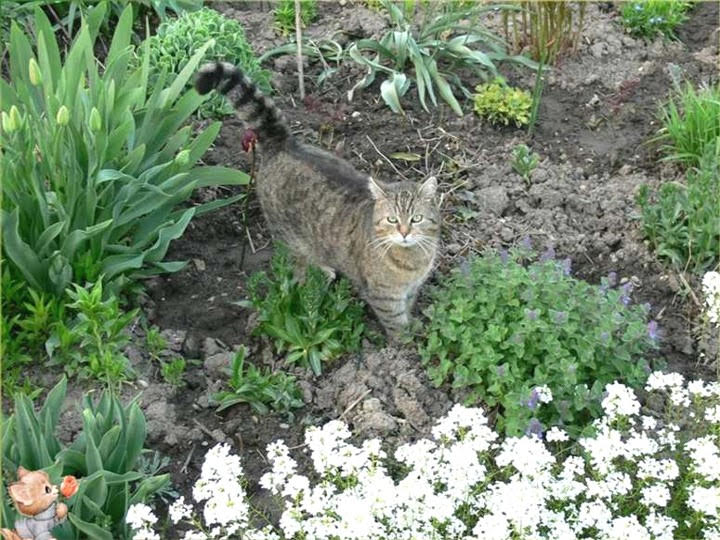 Moment d'éternité au crépuscule.Afin de prendre à la soirée, du zéphyr une bouffée,Dans mon beau jardin fleuri et parfumé, j'ai flâné.Le soleil descendait et la dernière luminositéRévélait, des belles colorées la délicieuse beauté.La faune, les petits insectes commençaient à chanter,Ils lançaient à la nuit un appel mélodieux enchanté.Dame nature encore vêtue de somptueux tons raffinésEmerveillait mon regard, devant tant de beauté, médusé.Quant à mon ouïe, par la mélodie était charmée.Des rosés, divers et variés ainsi que des violetsS'imposaient encore dans le vert végétal étalé.Un magnifique oiseau au visage rouge et noir maquillé,Sur une branche encore en bourgeons s'était installéPour passer une nuit paisible, par la lune, éclairé.Minou a fait sa dernière promenade de la journée,Il était heureux, je le connais, je l'entendais ronronner.Encadrant les escaliers, des superbes arbustes rosésFaisaient des bouquets resplendissants dans la verdure satinée.Une divine fleur, de sa robe rose et blanche sapéeEclose cette journée, le lendemain, était fanée.Colombes et pigeons regagnaient leur gentil pigeonnier.La pénombre s'insinuait, la nuit nous a vite submergés.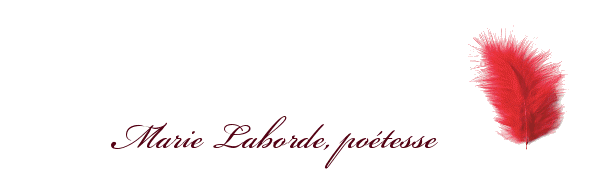 